PENGARUH PERENCANAAN ANGGARAN DAN PELAKSANAAN ANGGARAN TERHADAP  SERAPAN ANGGARAN SATUAN KERJA WILAYAH PEMBAYARANKPPN BANDUNG I DAN KPPN BANDUNG IITESISUntuk Memenuhi Salah Satu Syarat Ujian Guna Memperoleh Gelar Magister Manajemen Pada Program Studi Magister Manajemen Konsentrasi Manajemen KeuanganOLEH:JAUHARINPM: 148 020 103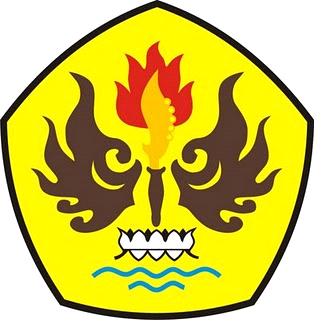 PROGRAM STUDI MAGISTER MANAJEMENPROGRAM PASCASARJANAUNIVERSITAS PASUNDANBANDUNG2017LEMBAR PENGESAHANPENGARUH PERENCANAAN ANGGARAN DAN PELAKSANAAN ANGGARAN TERHADAP  SERAPAN ANGGARAN SATUAN KERJA WILAYAH PEMBAYARANKPPN BANDUNG I DAN KPPN BANDUNG IITESISJAUHARINPM: 148 020 103 Tesis Ini Telah Memenuhi Persyaratan Karya Tulis Ilmiah Yang Disetujui Oleh Pembimbing Serta Telah Diujikan Dalam Sidang Tugas Akhir Guna Memperoleh Gelar Magister Manajemen Konsentrasi KeuanganBandung,     Januari  2017Mengetahui, Mengetahui, Mengetahui, Prof. Dr. H. Tb. Hasanuddin, M.Sc.CPAPembimbing UtamaDr. Hj. Ellen Rusliati, S.E.,MSIEPembimbing PendampingProf. Dr. H.M.Didi Turmudzi, M.Sc.Direktur PascasarjanaDr. H. Yusuf Arifin, S.Si.,M.M. Ketua ProgramDr. H. Yusuf Arifin, S.Si.,M.M. Ketua Program